Class Cod: CUL121 sect 10001 Intro to BakingInstructor: Chef Paz.Student Name: Laura VallejoWEEKLY REFLECTION:1. Production:Raisins Bread Chocolate Cream PieOatmeal CookiesSoft Dinner Rolls Techniques Learned in Class:CreamingMealyEnriched Straight BreadOutcome:  On week 112. WEEK #6 Raisins Bread, Soft Dinner Rolls, Chocolate Cream Pie and Oatmeal Cookies.Day 1: Tuesday 7th/2018Service Timeline:12:00: Setting station12:10: Place food and setting equipment12:15: Chef Paz explains the dynamic of the class and does Demos1:20: Start making the dough for dinner rolls and let it ferment. (Key point: Let it ferment until doubled)2:20: Check dinner rolls, make shapes and keep in the prover. Start dough raisins bread.2:40: Start doing dough pie let stand in the fridge and making filling 3:00:Start oatmeal cookies and bake them3:12: Bake dinner rolls and dough pie. Oatmeal cookies are ready.3:20: Bake raisins bread and roll the dough pie and fill it.3:40: Bake pie Start Pound Cake and bake it. 4:10:Platting4:15: Dinner rolls and raisins bread is ready.4:30:Cleaning, pound cake is ready4:40:Outcome and Chefs Critique5:00:Finish3. Temperature Chart:Dinner Rolls: 400F until golden Raisins Bread:400F  25-30 mins: 350F 12 to 15 minsChocolate Cream Pie: 400F until goldenOatmeal Cookies: 375F until golden: 10-12 minsI am going to bake these recipes on week 11.5. Chef Paz told us, students were that day with Chef George; they would bake the products on week 11 from week 6.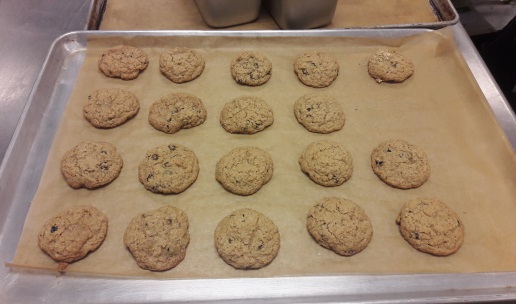 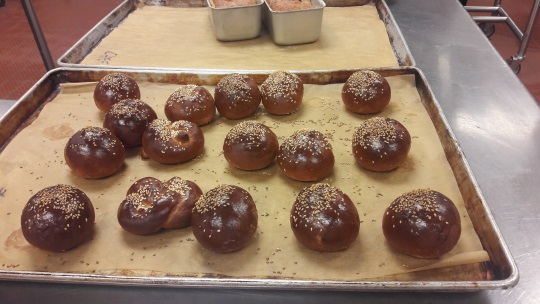 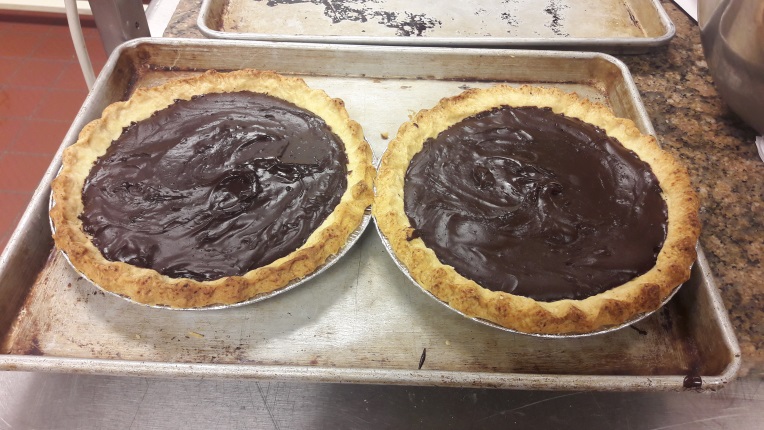 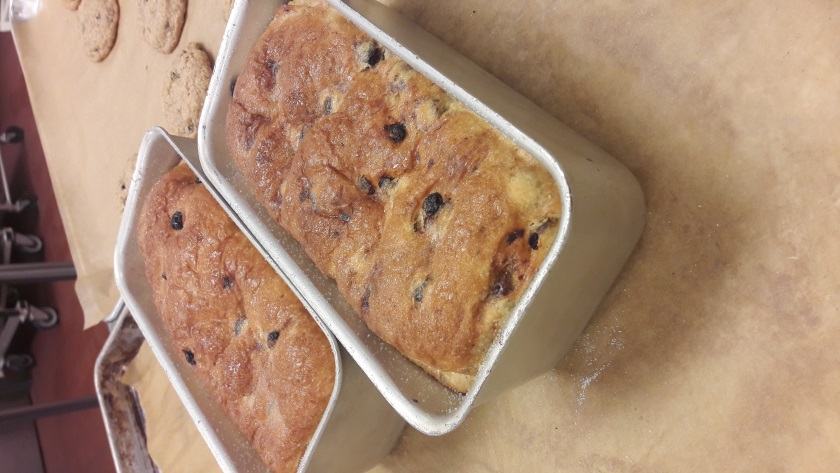 